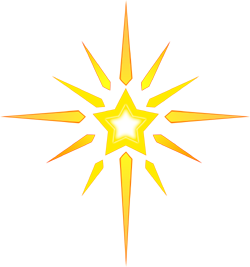 Our Ref:  Parl 1447	                            							  26th November 2015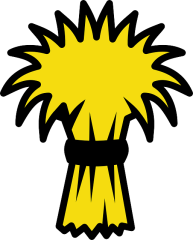 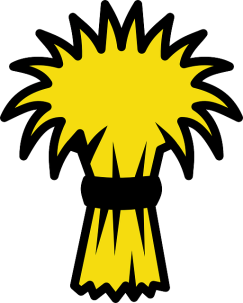 Dear ParentsYear 1 ‘Prickly Hay’ DVDThe Year 1 production of ‘Prickly Hay’ is being filmed on Tuesday 15th December 2015.The DVD will be available to purchase, it will also contain a photograph of the children in their costumes .  If you would like to place an order please complete the attached order form and enclose a payment of £7.50 per DVD (to cover the cost of the external film maker) cheques payable to St. Bridget’s Parents Association.Please return orders and payments in an envelope marked ‘Year 1 Prickly Hay DVD’ to your child’s class teacher by Monday 7th December 2015.  We are hoping to deliver your DVDs before Christmas, if not at the beginning of the new year.If you do not wish your child to be filmed please indicate on the form below.Yours sincerelyNeil Le FeuvreHeadteacher----------------------------------------------------------------------------------------------------------------------------------------------------------Year 1 ‘PRICKLY HAY’ DVD (please return to your child’s class teacher)Childs Name:____________________________________________  Class:________________I would like to order _____ (number) copies of the DVD at a cost of £7.50 each .  Total £ ________ enclosed.(Please make cheques payable to St. Bridget’s Parents Association)I do not wish my child to be filmed/photographed for the Year 1 ‘Prickly Hay’ DVD  [   ]   please tick Signed:___________________________________   Date:__________________PLEASE RETURN BY MONDAY 7TH DECEMBER AT THE LATEST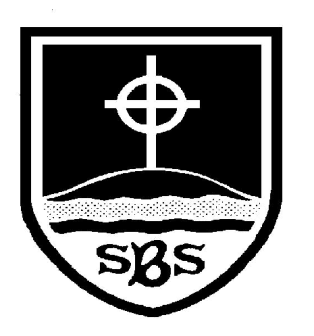 St Bridget’s C of E Primary SchoolSt Bridget’s Lane, 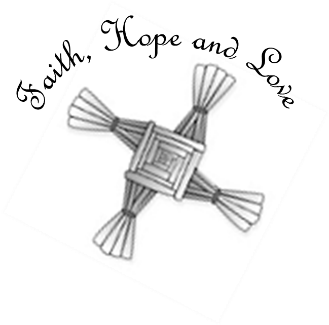 West Kirby, Wirral CH48 3JTTel: 0151 625 7652 Headteacher: Mr Neil Le Feuvre Email: schooloffice@stbridgets.wirral.sch.ukWebsite: https://st-bridgets.eschools.co.uk/site Together Everybody Achieves More